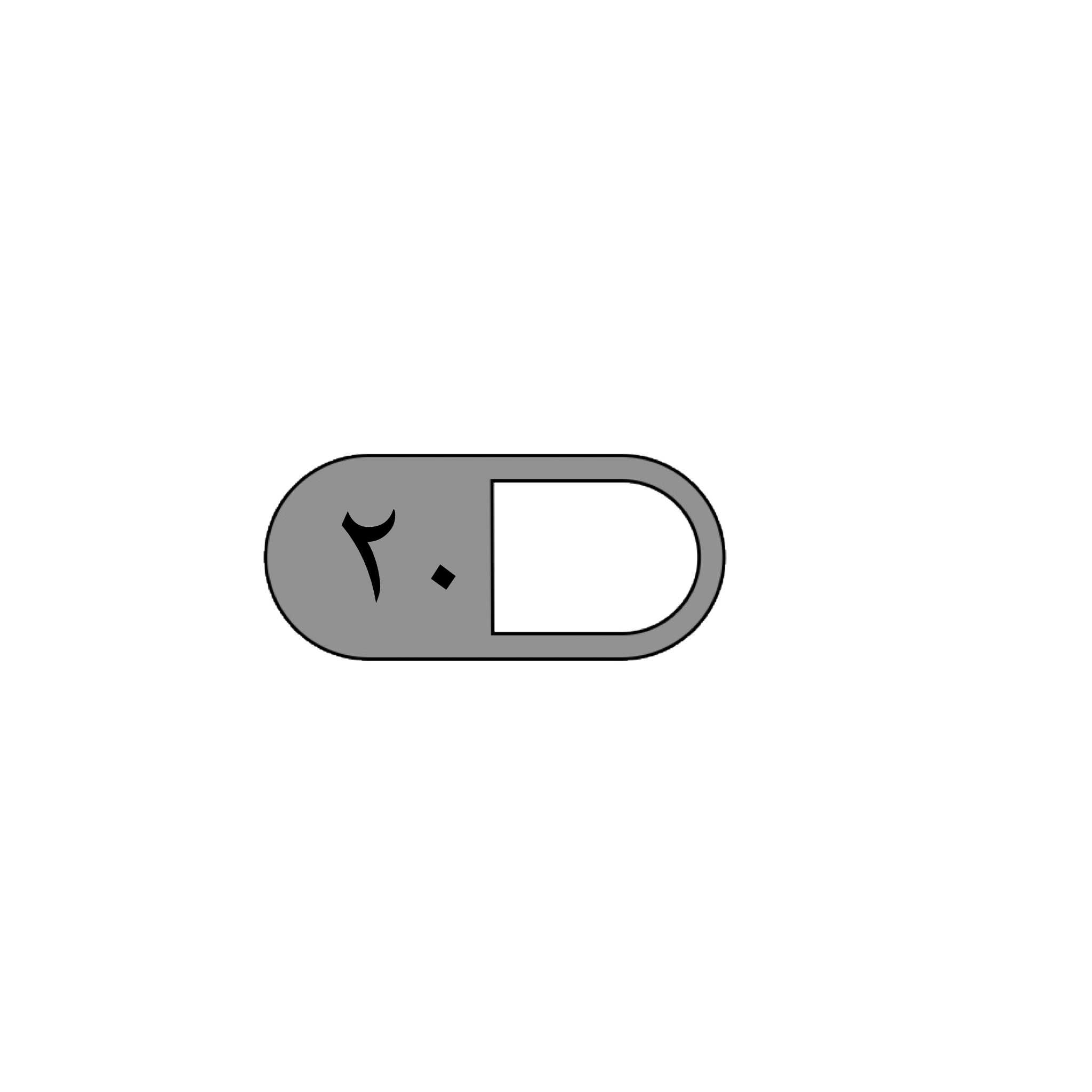 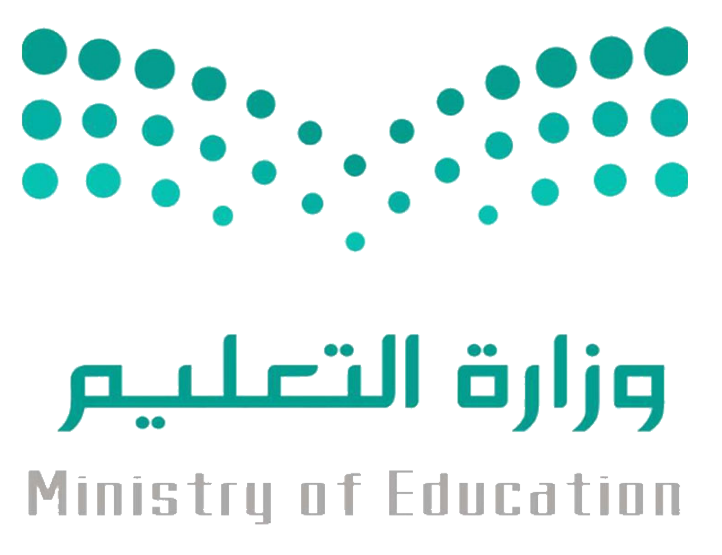 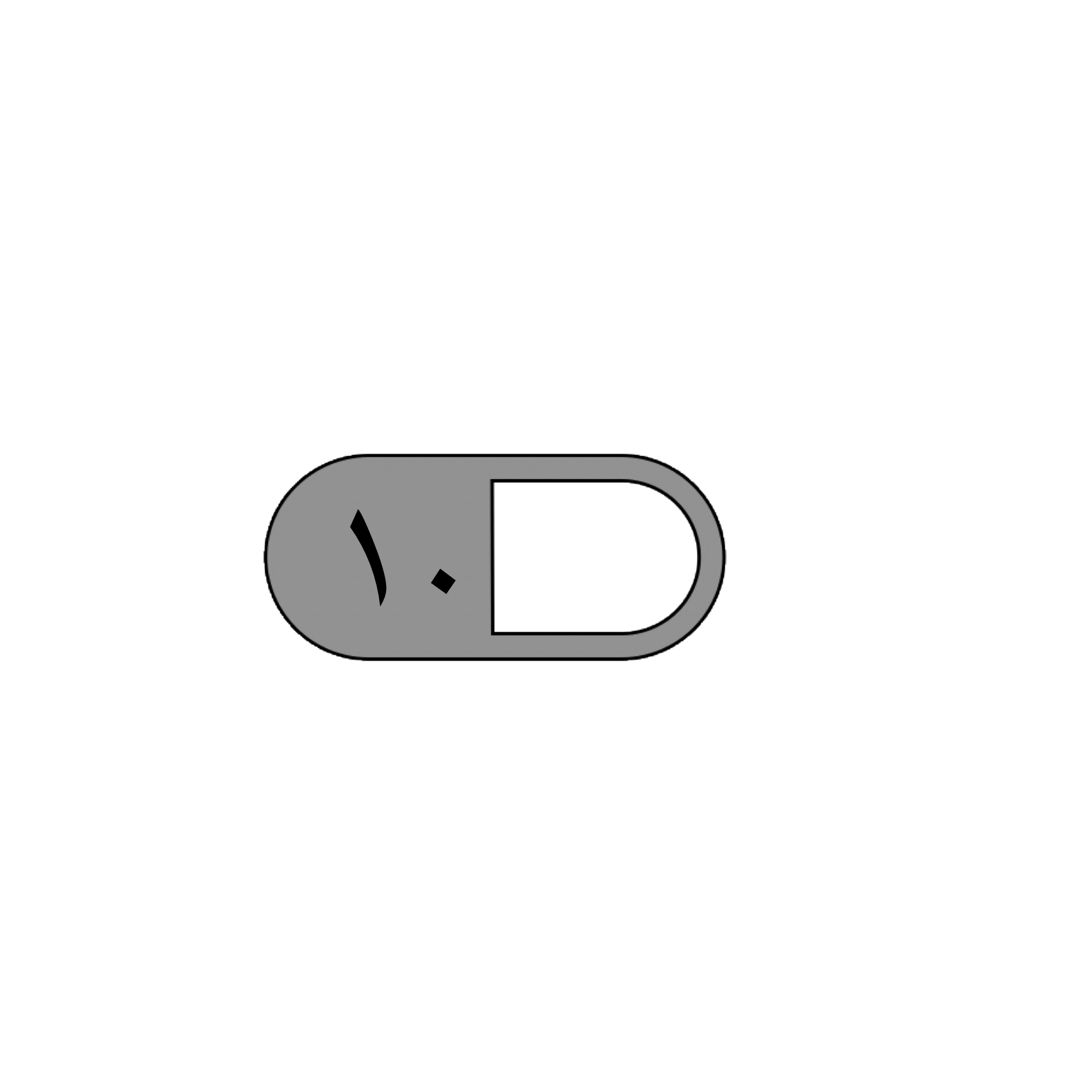 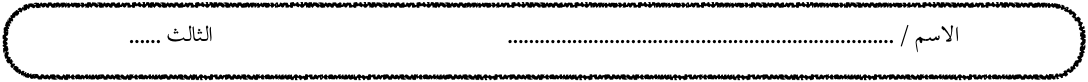 معلم/ة المادة : 					  				            مدير/ة المدرسة : 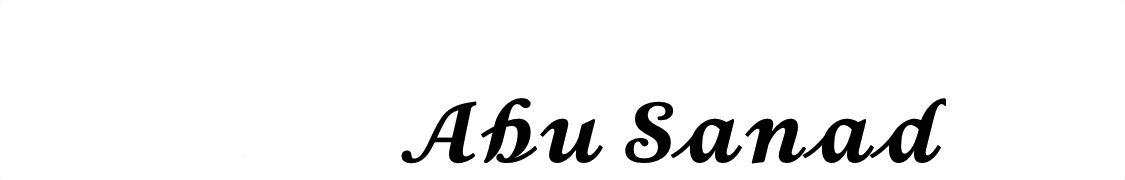 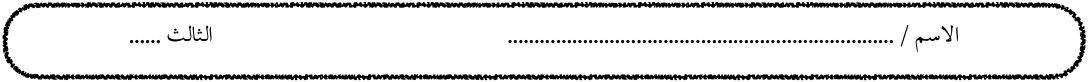 معلم/ة المادة : 			                                                                  مدير/ة المدرسةاختر الإجابة الصحيحة لكل سؤال مما يأتي:السؤال الأول : اختر الإجابة الصحيحة فيما يلي : السؤال الأول : اختر الإجابة الصحيحة فيما يلي : السؤال الأول : اختر الإجابة الصحيحة فيما يلي : السؤال الأول : اختر الإجابة الصحيحة فيما يلي : السؤال الأول : اختر الإجابة الصحيحة فيما يلي : السؤال الأول : اختر الإجابة الصحيحة فيما يلي : السؤال الأول : اختر الإجابة الصحيحة فيما يلي : السؤال الأول : اختر الإجابة الصحيحة فيما يلي : ١-العدد المناسب في الفراغ في النمط التالي ٣ ،  ٦ ، ٠٠٠٠ ، ١٢ هو ١-العدد المناسب في الفراغ في النمط التالي ٣ ،  ٦ ، ٠٠٠٠ ، ١٢ هو ١-العدد المناسب في الفراغ في النمط التالي ٣ ،  ٦ ، ٠٠٠٠ ، ١٢ هو ١-العدد المناسب في الفراغ في النمط التالي ٣ ،  ٦ ، ٠٠٠٠ ، ١٢ هو ١-العدد المناسب في الفراغ في النمط التالي ٣ ،  ٦ ، ٠٠٠٠ ، ١٢ هو ١-العدد المناسب في الفراغ في النمط التالي ٣ ،  ٦ ، ٠٠٠٠ ، ١٢ هو ١-العدد المناسب في الفراغ في النمط التالي ٣ ،  ٦ ، ٠٠٠٠ ، ١٢ هو ١-العدد المناسب في الفراغ في النمط التالي ٣ ،  ٦ ، ٠٠٠٠ ، ١٢ هو أ٥ب٧ج٨د٩٢- قيمة الرقم ٣ في العدد ٣٤١٨ هي : ٢- قيمة الرقم ٣ في العدد ٣٤١٨ هي : ٢- قيمة الرقم ٣ في العدد ٣٤١٨ هي : ٢- قيمة الرقم ٣ في العدد ٣٤١٨ هي : ٢- قيمة الرقم ٣ في العدد ٣٤١٨ هي : ٢- قيمة الرقم ٣ في العدد ٣٤١٨ هي : ٢- قيمة الرقم ٣ في العدد ٣٤١٨ هي : ٢- قيمة الرقم ٣ في العدد ٣٤١٨ هي : أ٣ب٣٠٠ج٣٠٠٠د٣٠٠٠٠٣- يكتب العدد ( خمسة آلاف ومئة وواحد وثلاثون ) بالصيغة القياسية كالتالي :٣- يكتب العدد ( خمسة آلاف ومئة وواحد وثلاثون ) بالصيغة القياسية كالتالي :٣- يكتب العدد ( خمسة آلاف ومئة وواحد وثلاثون ) بالصيغة القياسية كالتالي :٣- يكتب العدد ( خمسة آلاف ومئة وواحد وثلاثون ) بالصيغة القياسية كالتالي :٣- يكتب العدد ( خمسة آلاف ومئة وواحد وثلاثون ) بالصيغة القياسية كالتالي :٣- يكتب العدد ( خمسة آلاف ومئة وواحد وثلاثون ) بالصيغة القياسية كالتالي :٣- يكتب العدد ( خمسة آلاف ومئة وواحد وثلاثون ) بالصيغة القياسية كالتالي :٣- يكتب العدد ( خمسة آلاف ومئة وواحد وثلاثون ) بالصيغة القياسية كالتالي :أ٥١٣١ب١٣١٥ج١٣٥د٥٣١١٤- الرمز الصحيح للمقارنة بين العددين ( ٧٦٥ ….. ٥٦٧ ) هو :٤- الرمز الصحيح للمقارنة بين العددين ( ٧٦٥ ….. ٥٦٧ ) هو :٤- الرمز الصحيح للمقارنة بين العددين ( ٧٦٥ ….. ٥٦٧ ) هو :٤- الرمز الصحيح للمقارنة بين العددين ( ٧٦٥ ….. ٥٦٧ ) هو :٤- الرمز الصحيح للمقارنة بين العددين ( ٧٦٥ ….. ٥٦٧ ) هو :٤- الرمز الصحيح للمقارنة بين العددين ( ٧٦٥ ….. ٥٦٧ ) هو :٤- الرمز الصحيح للمقارنة بين العددين ( ٧٦٥ ….. ٥٦٧ ) هو :٤- الرمز الصحيح للمقارنة بين العددين ( ٧٦٥ ….. ٥٦٧ ) هو :أ>ب<ج=د+٥- عندما نقرب العدد ٤٣ إلى أقرب عشرة يصبح :٥- عندما نقرب العدد ٤٣ إلى أقرب عشرة يصبح :٥- عندما نقرب العدد ٤٣ إلى أقرب عشرة يصبح :٥- عندما نقرب العدد ٤٣ إلى أقرب عشرة يصبح :٥- عندما نقرب العدد ٤٣ إلى أقرب عشرة يصبح :٥- عندما نقرب العدد ٤٣ إلى أقرب عشرة يصبح :٥- عندما نقرب العدد ٤٣ إلى أقرب عشرة يصبح :٥- عندما نقرب العدد ٤٣ إلى أقرب عشرة يصبح :أ٥٠ب٤٠ج٤د١٤٦- العدد الذي فيه الرقم ٩ في منزلة الألوف هو : ٦- العدد الذي فيه الرقم ٩ في منزلة الألوف هو : ٦- العدد الذي فيه الرقم ٩ في منزلة الألوف هو : ٦- العدد الذي فيه الرقم ٩ في منزلة الألوف هو : ٦- العدد الذي فيه الرقم ٩ في منزلة الألوف هو : ٦- العدد الذي فيه الرقم ٩ في منزلة الألوف هو : ٦- العدد الذي فيه الرقم ٩ في منزلة الألوف هو : ٦- العدد الذي فيه الرقم ٩ في منزلة الألوف هو : أ١٢٩٨ب٩٨٧٣ج٣٤٩د٨٩٥١٧- العدد الذي يجعل الجملة العددية التالية صحيحة ( ٥ + ….. ) + ٣ = ٥ + ( ٢ + ٣ ) هو :٧- العدد الذي يجعل الجملة العددية التالية صحيحة ( ٥ + ….. ) + ٣ = ٥ + ( ٢ + ٣ ) هو :٧- العدد الذي يجعل الجملة العددية التالية صحيحة ( ٥ + ….. ) + ٣ = ٥ + ( ٢ + ٣ ) هو :٧- العدد الذي يجعل الجملة العددية التالية صحيحة ( ٥ + ….. ) + ٣ = ٥ + ( ٢ + ٣ ) هو :٧- العدد الذي يجعل الجملة العددية التالية صحيحة ( ٥ + ….. ) + ٣ = ٥ + ( ٢ + ٣ ) هو :٧- العدد الذي يجعل الجملة العددية التالية صحيحة ( ٥ + ….. ) + ٣ = ٥ + ( ٢ + ٣ ) هو :٧- العدد الذي يجعل الجملة العددية التالية صحيحة ( ٥ + ….. ) + ٣ = ٥ + ( ٢ + ٣ ) هو :٧- العدد الذي يجعل الجملة العددية التالية صحيحة ( ٥ + ….. ) + ٣ = ٥ + ( ٢ + ٣ ) هو :أ٢ب٤ج٥د١٨- الخاصية المستعملة في الجملة العددية التالية ( ٢٣ + ١٤ = ١٤ + ٢٣ ) هي خاصية :٨- الخاصية المستعملة في الجملة العددية التالية ( ٢٣ + ١٤ = ١٤ + ٢٣ ) هي خاصية :٨- الخاصية المستعملة في الجملة العددية التالية ( ٢٣ + ١٤ = ١٤ + ٢٣ ) هي خاصية :٨- الخاصية المستعملة في الجملة العددية التالية ( ٢٣ + ١٤ = ١٤ + ٢٣ ) هي خاصية :٨- الخاصية المستعملة في الجملة العددية التالية ( ٢٣ + ١٤ = ١٤ + ٢٣ ) هي خاصية :٨- الخاصية المستعملة في الجملة العددية التالية ( ٢٣ + ١٤ = ١٤ + ٢٣ ) هي خاصية :٨- الخاصية المستعملة في الجملة العددية التالية ( ٢٣ + ١٤ = ١٤ + ٢٣ ) هي خاصية :٨- الخاصية المستعملة في الجملة العددية التالية ( ٢٣ + ١٤ = ١٤ + ٢٣ ) هي خاصية :أالابدال بالتجميع جالعنصر المحايد دقاعدة طرح٩- عندما نقرب العدد ٢٨٥ إلى أقرب مئة يصبح:  ٩- عندما نقرب العدد ٢٨٥ إلى أقرب مئة يصبح:  ٩- عندما نقرب العدد ٢٨٥ إلى أقرب مئة يصبح:  ٩- عندما نقرب العدد ٢٨٥ إلى أقرب مئة يصبح:  ٩- عندما نقرب العدد ٢٨٥ إلى أقرب مئة يصبح:  ٩- عندما نقرب العدد ٢٨٥ إلى أقرب مئة يصبح:  ٩- عندما نقرب العدد ٢٨٥ إلى أقرب مئة يصبح:  ٩- عندما نقرب العدد ٢٨٥ إلى أقرب مئة يصبح:  أ١٠٠ب٢٠٠ج٣٠٠د٤٠٠١٠ – تقديز ناتج ٤٢ + ٣٣ يساوي : ١٠ – تقديز ناتج ٤٢ + ٣٣ يساوي : ١٠ – تقديز ناتج ٤٢ + ٣٣ يساوي : ١٠ – تقديز ناتج ٤٢ + ٣٣ يساوي : ١٠ – تقديز ناتج ٤٢ + ٣٣ يساوي : ١٠ – تقديز ناتج ٤٢ + ٣٣ يساوي : ١٠ – تقديز ناتج ٤٢ + ٣٣ يساوي : ١٠ – تقديز ناتج ٤٢ + ٣٣ يساوي : أ٧٠ب٦٠ج٥٠د٣٠السؤال الثاني : ضع علامة ((✓   أمام العبارة الصحيحة وعلامة ( ( ✗  أمام العبارة الخاطئة فيما يلي :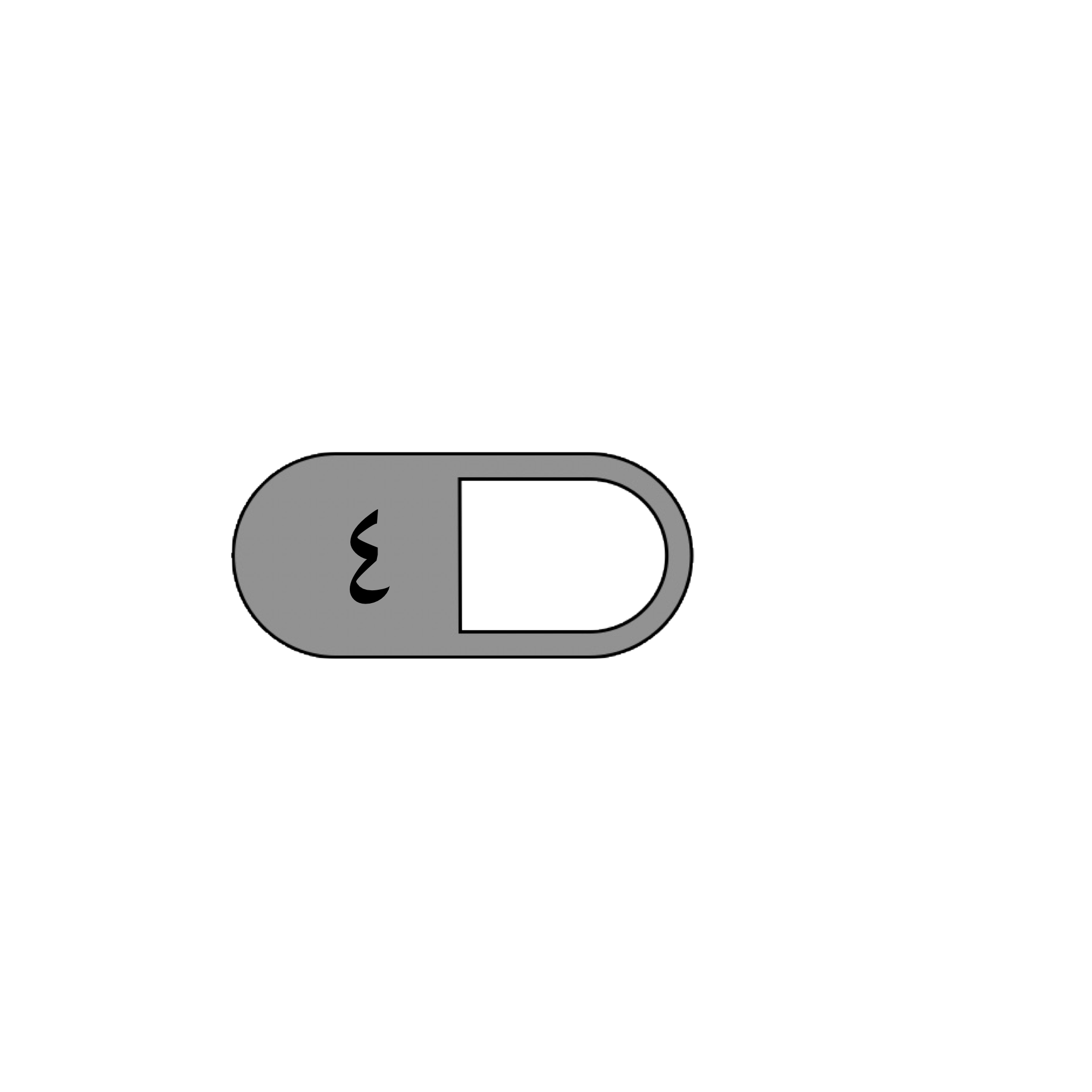 السؤال الثاني : ضع علامة ((✓   أمام العبارة الصحيحة وعلامة ( ( ✗  أمام العبارة الخاطئة فيما يلي :1- العدد 4198 مكتوب بالصيغة اللفظية      2-   ٤  + ٣٠ + ٥٠٠ < ٦٥٤3 - الخاصية في الجملة ٢ + ٠ = ٢ هي خاصية العنصر المحايد .  4 – عندما نقرب العدد 3682  إلى أقرب ألف يصبح 4000 السؤال الثالث : أجب عن المطلوب فيما يلي : 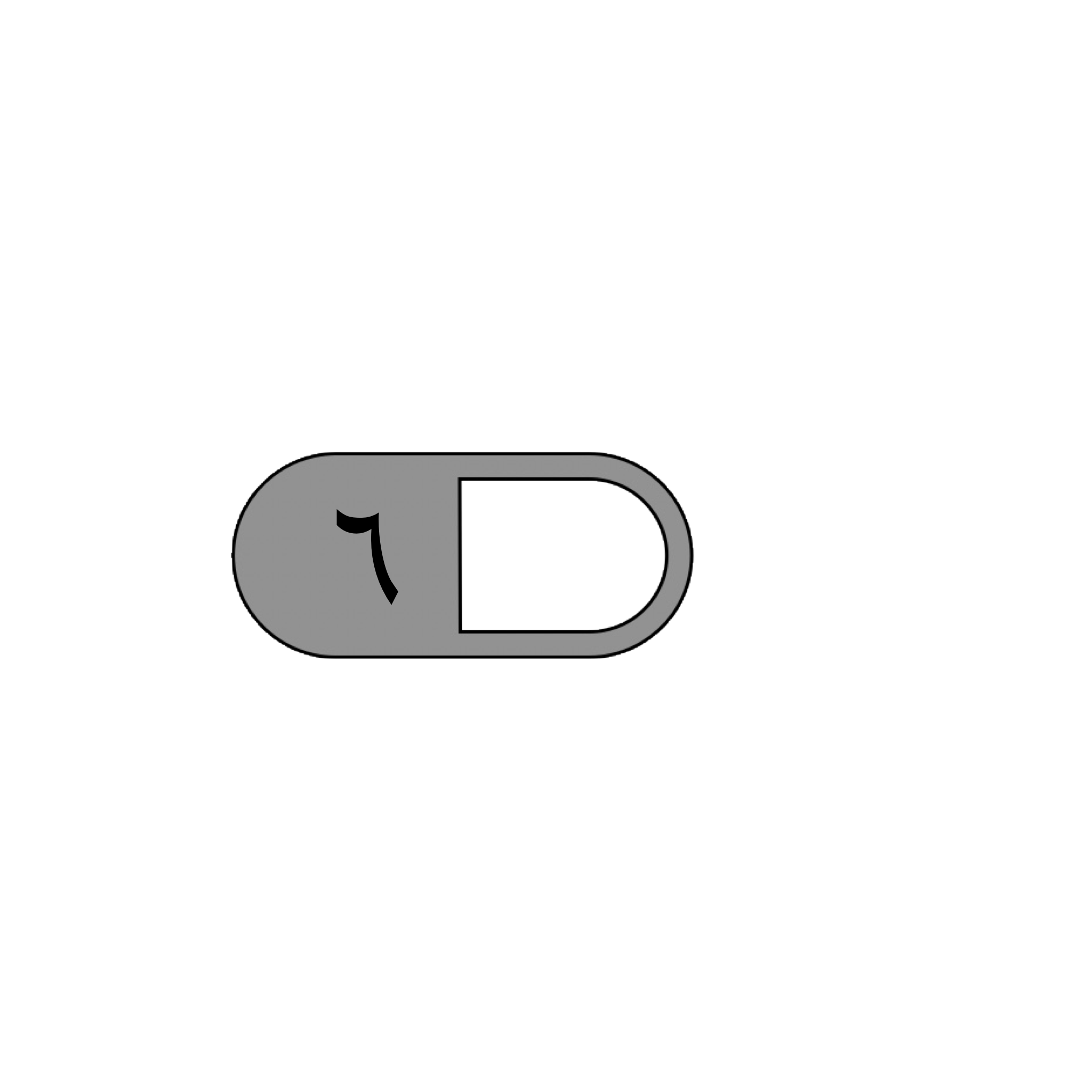 أ (  أكتب العدد التالي بالصيغة التحليلية :    ١٤٢٩    …………………………………………………………………………………………ب( رتب الأعداد التالية من الأصغر إلى الأكبر : ٢٠٢  ،   ٢٠   ،  ٢٠٠٢     ……………    ،    ……………   ،   ……………  ج (  أوجد ناتج ما يلي :             ٣   ٢                                                 ٥   ٦  ٣            +  ٧   ٤                                             +  ٢   ٥  ١                    ———                                                 ————د(  صرف خالد ٣٧٨ ريالا وصرف أخوه ٢٩١ أقدر كم صرف الاثنان ؟ …………………………………………………………………………………………… السؤال الأول :  اختر الإجابة الصحيحة فيما يلي : السؤال الأول :  اختر الإجابة الصحيحة فيما يلي : السؤال الأول :  اختر الإجابة الصحيحة فيما يلي : السؤال الأول :  اختر الإجابة الصحيحة فيما يلي : السؤال الأول :  اختر الإجابة الصحيحة فيما يلي : السؤال الأول :  اختر الإجابة الصحيحة فيما يلي : السؤال الأول :  اختر الإجابة الصحيحة فيما يلي : السؤال الأول :  اختر الإجابة الصحيحة فيما يلي : ١- العدد التالي في النمط ٥ ، ١٠ ، ١٥ ، ……  هو : ١- العدد التالي في النمط ٥ ، ١٠ ، ١٥ ، ……  هو : ١- العدد التالي في النمط ٥ ، ١٠ ، ١٥ ، ……  هو : ١- العدد التالي في النمط ٥ ، ١٠ ، ١٥ ، ……  هو : ١- العدد التالي في النمط ٥ ، ١٠ ، ١٥ ، ……  هو : ١- العدد التالي في النمط ٥ ، ١٠ ، ١٥ ، ……  هو : ١- العدد التالي في النمط ٥ ، ١٠ ، ١٥ ، ……  هو : ١- العدد التالي في النمط ٥ ، ١٠ ، ١٥ ، ……  هو : أ٥ب١٠ج١٦د٢٠٢ - قيمة الرقم ٩  في العدد ١٩٧٥٦ هي :٢ - قيمة الرقم ٩  في العدد ١٩٧٥٦ هي :٢ - قيمة الرقم ٩  في العدد ١٩٧٥٦ هي :٢ - قيمة الرقم ٩  في العدد ١٩٧٥٦ هي :٢ - قيمة الرقم ٩  في العدد ١٩٧٥٦ هي :٢ - قيمة الرقم ٩  في العدد ١٩٧٥٦ هي :٢ - قيمة الرقم ٩  في العدد ١٩٧٥٦ هي :٢ - قيمة الرقم ٩  في العدد ١٩٧٥٦ هي :أ٩ب٩٠٠ج٩٠٠٠د٩٠٠٠٠3- الرقم  المكتوب في منزلة  الألوف في العدد 92108 هو    3- الرقم  المكتوب في منزلة  الألوف في العدد 92108 هو    3- الرقم  المكتوب في منزلة  الألوف في العدد 92108 هو    3- الرقم  المكتوب في منزلة  الألوف في العدد 92108 هو    3- الرقم  المكتوب في منزلة  الألوف في العدد 92108 هو    3- الرقم  المكتوب في منزلة  الألوف في العدد 92108 هو    3- الرقم  المكتوب في منزلة  الألوف في العدد 92108 هو    3- الرقم  المكتوب في منزلة  الألوف في العدد 92108 هو    أ١ب٢ج٨د٩٤-  يكتب العدد ( ثمانية الاف وسبع مئة وستون  ( بالصيغة القياسية كالتالي : ٤-  يكتب العدد ( ثمانية الاف وسبع مئة وستون  ( بالصيغة القياسية كالتالي : ٤-  يكتب العدد ( ثمانية الاف وسبع مئة وستون  ( بالصيغة القياسية كالتالي : ٤-  يكتب العدد ( ثمانية الاف وسبع مئة وستون  ( بالصيغة القياسية كالتالي : ٤-  يكتب العدد ( ثمانية الاف وسبع مئة وستون  ( بالصيغة القياسية كالتالي : ٤-  يكتب العدد ( ثمانية الاف وسبع مئة وستون  ( بالصيغة القياسية كالتالي : ٤-  يكتب العدد ( ثمانية الاف وسبع مئة وستون  ( بالصيغة القياسية كالتالي : ٤-  يكتب العدد ( ثمانية الاف وسبع مئة وستون  ( بالصيغة القياسية كالتالي : أ٨٧٦٠ب٧٨٦٠ج٧٨٠٦د٨٧٠٦٥- لدى وليد ١٢٧٠ ريال، أي مما يلي يساوي ١٢٧٠ ؟  ٥- لدى وليد ١٢٧٠ ريال، أي مما يلي يساوي ١٢٧٠ ؟  ٥- لدى وليد ١٢٧٠ ريال، أي مما يلي يساوي ١٢٧٠ ؟  ٥- لدى وليد ١٢٧٠ ريال، أي مما يلي يساوي ١٢٧٠ ؟  ٥- لدى وليد ١٢٧٠ ريال، أي مما يلي يساوي ١٢٧٠ ؟  ٥- لدى وليد ١٢٧٠ ريال، أي مما يلي يساوي ١٢٧٠ ؟  ٥- لدى وليد ١٢٧٠ ريال، أي مما يلي يساوي ١٢٧٠ ؟  ٥- لدى وليد ١٢٧٠ ريال، أي مما يلي يساوي ١٢٧٠ ؟  أ١+٢+٧+٠ب٧٠+٢٠٠+١٠٠٠ج٧+٢٠+١٠٠د٧٠+٢٠٠+١٠٠٦-  عندما نقرب العدد 62 إلى أقرب عشرة يصبح : ٦-  عندما نقرب العدد 62 إلى أقرب عشرة يصبح : ٦-  عندما نقرب العدد 62 إلى أقرب عشرة يصبح : ٦-  عندما نقرب العدد 62 إلى أقرب عشرة يصبح : ٦-  عندما نقرب العدد 62 إلى أقرب عشرة يصبح : ٦-  عندما نقرب العدد 62 إلى أقرب عشرة يصبح : ٦-  عندما نقرب العدد 62 إلى أقرب عشرة يصبح : ٦-  عندما نقرب العدد 62 إلى أقرب عشرة يصبح : أ٥٠ب٦٠ج٧٠د١٢٧ - العدد الذي يجعل الجملة العددية التالية صحيحة ( 7 + 2 ) + 9 =       هو: ٧ - العدد الذي يجعل الجملة العددية التالية صحيحة ( 7 + 2 ) + 9 =       هو: ٧ - العدد الذي يجعل الجملة العددية التالية صحيحة ( 7 + 2 ) + 9 =       هو: ٧ - العدد الذي يجعل الجملة العددية التالية صحيحة ( 7 + 2 ) + 9 =       هو: ٧ - العدد الذي يجعل الجملة العددية التالية صحيحة ( 7 + 2 ) + 9 =       هو: ٧ - العدد الذي يجعل الجملة العددية التالية صحيحة ( 7 + 2 ) + 9 =       هو: ٧ - العدد الذي يجعل الجملة العددية التالية صحيحة ( 7 + 2 ) + 9 =       هو: ٧ - العدد الذي يجعل الجملة العددية التالية صحيحة ( 7 + 2 ) + 9 =       هو: أ١٨ب٢٣ج٤٥د٨١٨-  العدد الذي أصغر من ٤٢٥٩  هو : ٨-  العدد الذي أصغر من ٤٢٥٩  هو : ٨-  العدد الذي أصغر من ٤٢٥٩  هو : ٨-  العدد الذي أصغر من ٤٢٥٩  هو : ٨-  العدد الذي أصغر من ٤٢٥٩  هو : ٨-  العدد الذي أصغر من ٤٢٥٩  هو : ٨-  العدد الذي أصغر من ٤٢٥٩  هو : ٨-  العدد الذي أصغر من ٤٢٥٩  هو : أ٤٣٠٠ب٤٢٦٠ج٤٢٠٩د٤٢٩٥٩-  أي عدد أقرب للعدد ٧٠٠  : ٩-  أي عدد أقرب للعدد ٧٠٠  : ٩-  أي عدد أقرب للعدد ٧٠٠  : ٩-  أي عدد أقرب للعدد ٧٠٠  : ٩-  أي عدد أقرب للعدد ٧٠٠  : ٩-  أي عدد أقرب للعدد ٧٠٠  : ٩-  أي عدد أقرب للعدد ٧٠٠  : ٩-  أي عدد أقرب للعدد ٧٠٠  : أ٦٢٨ب٦٧٣ج٧٦٠د٧٩٠١٠ -  تقدير ناتج 21 + 47 باستعمال التقريب هو : ١٠ -  تقدير ناتج 21 + 47 باستعمال التقريب هو : ١٠ -  تقدير ناتج 21 + 47 باستعمال التقريب هو : ١٠ -  تقدير ناتج 21 + 47 باستعمال التقريب هو : ١٠ -  تقدير ناتج 21 + 47 باستعمال التقريب هو : ١٠ -  تقدير ناتج 21 + 47 باستعمال التقريب هو : ١٠ -  تقدير ناتج 21 + 47 باستعمال التقريب هو : ١٠ -  تقدير ناتج 21 + 47 باستعمال التقريب هو : أ٧٠ب٦٠ج٥٠د٣٠السؤال الثاني  : أجب عن المطلوب فيما يلي : أ (  رتب الأعداد التالية من الأصغر إلى الأكبر : ٣٩  ،   ٣٢   ، ٦٨  ، ١٣    ……    ،    ……   ، …… ، ……. ب) قارن بوضع الاشارة المناسبة ( < ، > ، = )                   ٧٦٥        ٦٥٧                                ٩٠ + ٢٠٠         ٢٠٩ج) أكتب العدد المناسب في       ثم أذكر اسم الخاصية   ١-      ٥ + ٣ =      + ٥                               خاصية ( ……………….. )  ٢-      ٢ +       =  ٢                                    خاصية ( …………………) ٣-      (١ + ٢ ) + ٣  =  ١ + (      +  ٣ )       خاصية ( ……………….. ) د)   أوجد ناتج ما يلي :             ٢   ٢                                                 ٥   ٤   ٥            +  ٨   ٦                                             +  ٥   ٤   ٣                     ———                                              ————هـ )  كانت مبيعات التذاكر في متحف في اليوم الأول ٥٧ تذكرة وفي اليوم الثاني ٧٢ تذكرة كم شخصا تقريبًا زار المتحف خلال اليومين  ؟ ……………………………………………………………………………المملكة العربية السعودية وزارة التعليم إدارة التعليم بمحايل عسيرمدرسة النعمان بن بشير الابتدائية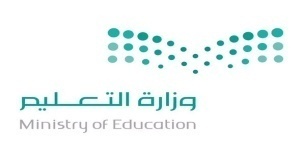 الدرجة : ـــــــــــــــــــــــــــــــــتوقيع ولي الأمر :اختبار الفترة  – الفصل الدراسي الأول 1444 هـاسم الطالب : ............................................                    المادة :رياضيات               الصف : الثالث الابتدائي          1 العدد التالي في النمط: 7 ، 14 ، 21 ، ...... هو العدد التالي في النمط: 7 ، 14 ، 21 ، ...... هو العدد التالي في النمط: 7 ، 14 ، 21 ، ...... هو العدد التالي في النمط: 7 ، 14 ، 21 ، ...... هو العدد التالي في النمط: 7 ، 14 ، 21 ، ...... هو العدد التالي في النمط: 7 ، 14 ، 21 ، ...... هو العدد التالي في النمط: 7 ، 14 ، 21 ، ...... هو العدد التالي في النمط: 7 ، 14 ، 21 ، ...... هو1أ22ب25ج27د282الرقم الواقع في منزلة المئات من العدد 76398 هو: الرقم الواقع في منزلة المئات من العدد 76398 هو: الرقم الواقع في منزلة المئات من العدد 76398 هو: الرقم الواقع في منزلة المئات من العدد 76398 هو: الرقم الواقع في منزلة المئات من العدد 76398 هو: الرقم الواقع في منزلة المئات من العدد 76398 هو: الرقم الواقع في منزلة المئات من العدد 76398 هو: الرقم الواقع في منزلة المئات من العدد 76398 هو: 2أ8ب9ج3د63 يكتب العدد (سبعة عشر ألفا وثلاث مئة وثمانية) بالصيغة القياسية يكتب العدد (سبعة عشر ألفا وثلاث مئة وثمانية) بالصيغة القياسية يكتب العدد (سبعة عشر ألفا وثلاث مئة وثمانية) بالصيغة القياسية يكتب العدد (سبعة عشر ألفا وثلاث مئة وثمانية) بالصيغة القياسية يكتب العدد (سبعة عشر ألفا وثلاث مئة وثمانية) بالصيغة القياسية يكتب العدد (سبعة عشر ألفا وثلاث مئة وثمانية) بالصيغة القياسية يكتب العدد (سبعة عشر ألفا وثلاث مئة وثمانية) بالصيغة القياسية يكتب العدد (سبعة عشر ألفا وثلاث مئة وثمانية) بالصيغة القياسية3أ17308ب17380ج173008د170003084 العدد الأكبر من 56843 هو: العدد الأكبر من 56843 هو: العدد الأكبر من 56843 هو: العدد الأكبر من 56843 هو: العدد الأكبر من 56843 هو: العدد الأكبر من 56843 هو: العدد الأكبر من 56843 هو: العدد الأكبر من 56843 هو:4أ48653ب56483ج56834د568445 العدد 7692 مقربا إلى أقرب ألف يساوي تقريبا العدد 7692 مقربا إلى أقرب ألف يساوي تقريبا العدد 7692 مقربا إلى أقرب ألف يساوي تقريبا العدد 7692 مقربا إلى أقرب ألف يساوي تقريبا العدد 7692 مقربا إلى أقرب ألف يساوي تقريبا العدد 7692 مقربا إلى أقرب ألف يساوي تقريبا العدد 7692 مقربا إلى أقرب ألف يساوي تقريبا العدد 7692 مقربا إلى أقرب ألف يساوي تقريبا5أ6000ب7000ج8000د90006 من خصائص الجمع يكون ناتج 9 + 7 = من خصائص الجمع يكون ناتج 9 + 7 = من خصائص الجمع يكون ناتج 9 + 7 = من خصائص الجمع يكون ناتج 9 + 7 = من خصائص الجمع يكون ناتج 9 + 7 = من خصائص الجمع يكون ناتج 9 + 7 = من خصائص الجمع يكون ناتج 9 + 7 = من خصائص الجمع يكون ناتج 9 + 7 =6أ7 + 9ب7 + 7ج9 + 9 د17 + 97 الأعداد المرتبة من الأصغر إلى الأكبر هي: الأعداد المرتبة من الأصغر إلى الأكبر هي: الأعداد المرتبة من الأصغر إلى الأكبر هي: الأعداد المرتبة من الأصغر إلى الأكبر هي: الأعداد المرتبة من الأصغر إلى الأكبر هي: الأعداد المرتبة من الأصغر إلى الأكبر هي: الأعداد المرتبة من الأصغر إلى الأكبر هي: الأعداد المرتبة من الأصغر إلى الأكبر هي:7أ11،73،25ب25،11،73ج11،25،73د73،25،118 الرقم 9 في العدد (93521) يقع في منزلة الرقم 9 في العدد (93521) يقع في منزلة الرقم 9 في العدد (93521) يقع في منزلة الرقم 9 في العدد (93521) يقع في منزلة الرقم 9 في العدد (93521) يقع في منزلة الرقم 9 في العدد (93521) يقع في منزلة الرقم 9 في العدد (93521) يقع في منزلة الرقم 9 في العدد (93521) يقع في منزلة8أالآحادبالمئاتجآحاد الألوفدعشرات الألوف9 رقم الآحاد في ناتج جمع 67 + 15 = رقم الآحاد في ناتج جمع 67 + 15 = رقم الآحاد في ناتج جمع 67 + 15 = رقم الآحاد في ناتج جمع 67 + 15 = رقم الآحاد في ناتج جمع 67 + 15 = رقم الآحاد في ناتج جمع 67 + 15 = رقم الآحاد في ناتج جمع 67 + 15 = رقم الآحاد في ناتج جمع 67 + 15 =9أ1ب2ج3د410 اشترى فهد كتابا بـ 70 ريالا، إذا أعطى البائع ورقتي نقد من فئة 50 فكم يعيد له البائع؟ اشترى فهد كتابا بـ 70 ريالا، إذا أعطى البائع ورقتي نقد من فئة 50 فكم يعيد له البائع؟ اشترى فهد كتابا بـ 70 ريالا، إذا أعطى البائع ورقتي نقد من فئة 50 فكم يعيد له البائع؟ اشترى فهد كتابا بـ 70 ريالا، إذا أعطى البائع ورقتي نقد من فئة 50 فكم يعيد له البائع؟ اشترى فهد كتابا بـ 70 ريالا، إذا أعطى البائع ورقتي نقد من فئة 50 فكم يعيد له البائع؟ اشترى فهد كتابا بـ 70 ريالا، إذا أعطى البائع ورقتي نقد من فئة 50 فكم يعيد له البائع؟ اشترى فهد كتابا بـ 70 ريالا، إذا أعطى البائع ورقتي نقد من فئة 50 فكم يعيد له البائع؟ اشترى فهد كتابا بـ 70 ريالا، إذا أعطى البائع ورقتي نقد من فئة 50 فكم يعيد له البائع؟10أ10ب20ج30د40